Утверждаю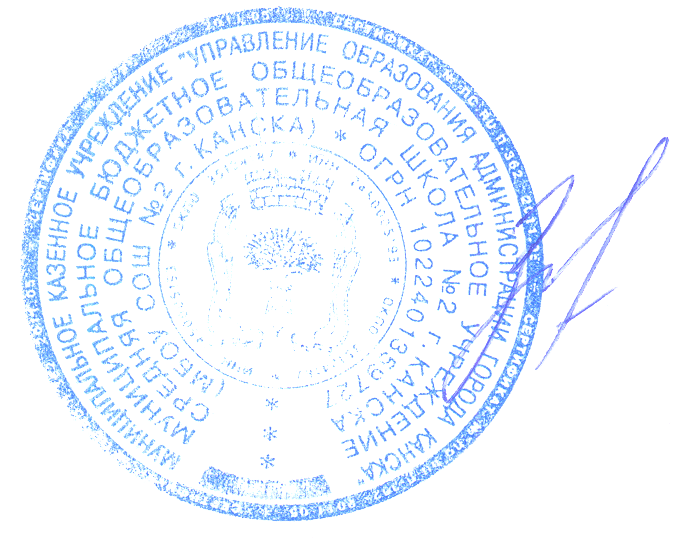 Директор  МБОУ  СОШ № 2Злобина И.Е.Питание в столовой с 02.09.2021г.1  СМЕНА 925  (после 2 урока) - 4А, 4Б, 4В.1020 (после 3 урока) –5А, 5Б, 5В,5Г, 6Д, 7Г, 8Г, 9Г, 11.1115(после 4 урока) - 8А, 8Б, 8В 9А, 9Б.1300(после 6 урока) – ОБЕД 5Г, 6Д, 7Г, 8Г, 9Г, 11.2  СМЕНА1510(после 1 урока)- 2А, 2Б, 2В, 2Г, 6А, 6Б, 6В, 7А, 7Б, 7В.Количество б/питающихся:Обучающиеся  2 – 4 кл.Обучающиеся  2 – 4 кл.Обучающиеся  2 – 4 кл.Обучающиеся  2 – 4 кл.Обучающиеся  2 – 4 кл.Обучающиеся  5  - 11 классыОбучающиеся  5  - 11 классыОбучающиеся  5  - 11 классыОбучающиеся  5  - 11 классыОбучающиеся  5  - 11 классыОбучающиеся  5  - 11 классыОт 6 до 10 летОт 6 до 10 летОт 11 до 13 летОт 11 до 13 летОт 6 до 10 летОт 6 до 10 летОт 6 до 10 летОт 11 до 18 летОт 11 до 18 летОт 11 до 18 летклассызавтракобедзавтракобедзавтракобедзавтракзавтракзавтракобедI СМЕНАI СМЕНАI СМЕНАI СМЕНАI СМЕНАI СМЕНАI СМЕНАI СМЕНАI СМЕНАI СМЕНАI СМЕНА4А (26ч.)25114Б (27ч.)26+14В (27ч.)26+15А  (6ч.)1+5555Б  (3ч.)3335В  (7ч.)2+5555г  (10ч.)22   +88886д   (8ч.)88887Г  (12ч.)121212128А  (1ч.)1118Б  (5ч.)5558В  (2ч.)2228Г  (9ч.)99999А  (1ч.)1119Б  (4ч.)4449Г  (13ч.)1313131311  (1ч.)1 (спец)1 (спец)1 (спец)1 (спец)II СМЕНАII СМЕНАII СМЕНАII СМЕНАII СМЕНАII СМЕНАII СМЕНАII СМЕНАII СМЕНАII СМЕНАII СМЕНАклассыобедполдникобедобедполдникполдник2А  (26ч.) 2612Б    (27ч.)    272В  (28ч.)     282Г  (28ч.)2816А   (1ч.)116Б   (4ч.)44226В  (1ч.)117А  (6ч.)667Б   (2ч.)227В  (10ч.)1010                               возраст                   от  6 до 10 лет                  186ч.  из них ОВЗ  3 ч.                               возраст                   от  6 до 10 лет                  186ч.  из них ОВЗ  3 ч.                               возраст                   от  6 до 10 лет                  186ч.  из них ОВЗ  3 ч.возрастот  11 до 13 лет3 ч.  из них ОВЗ  0 ч.возрастот  11 до 13 лет3 ч.  из них ОВЗ  0 ч.возрастот  6 до 10 лет5 ч.  из них ОВЗ  2 ч.возрастот  6 до 10 лет5 ч.  из них ОВЗ  2 ч.возраст от  11  до 18 лет101 ч. из них ОВЗ 53 ч.возраст от  11  до 18 лет101 ч. из них ОВЗ 53 ч.возраст от  11  до 18 лет101 ч. из них ОВЗ 53 ч.возраст от  11  до 18 лет101 ч. из них ОВЗ 53 ч.Всего: 295 ч.  из них ОВЗ  58 ч.Всего: 295 ч.  из них ОВЗ  58 ч.Всего: 295 ч.  из них ОВЗ  58 ч.Всего: 295 ч.  из них ОВЗ  58 ч.Всего: 295 ч.  из них ОВЗ  58 ч.Всего: 295 ч.  из них ОВЗ  58 ч.Всего: 295 ч.  из них ОВЗ  58 ч.Всего: 295 ч.  из них ОВЗ  58 ч.Всего: 295 ч.  из них ОВЗ  58 ч.Всего: 295 ч.  из них ОВЗ  58 ч.Всего: 295 ч.  из них ОВЗ  58 ч.